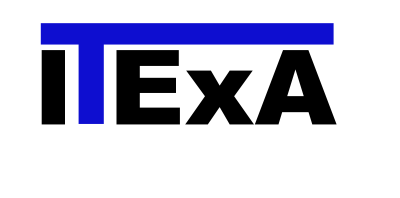 Privacy clause on membership applicationIn order to fulfill the purposes and tasks of the association, personal data relating to the personal and material circumstances of the members are processed in compliance with the provisions of the EU General Data Protection Regulation (GDPR) and the Federal Data Protection Act (FDPA). As far as the conditions described in the respective regulations are met, each club member has the following rights in particular:the right to information under Article 15 of the GDPR;the right to a correction under Article 16 of the GDPR;the right to cancellation under Article 17 of the GDPR;the right to limit processing under Article 18 of the GDPR;the right to data portability under Article 20 of the GDPR andthe right of objection under Article 21 of the GDPR.The organs of the association, all employees or other persons working for the association are prohibited from processing personal data without authorization for purposes other than the fulfillment of the task, to make it public, to make it accessible to third parties or to otherwise use it. This obligation also exists beyond the departure or above mentioned persons from the association.The boardITExA Internationaler Training und Experten Verband e.V. , Hauptverwaltung, Niermannsweg 11, D-40699 Erkrath, GermanyWritten consent according to data protectionThe personal data provided in the application form, in particular name, date of birth, address, telephone number, e-mail address, which are necessary and necessary for the sole purpose of implementing the resulting member-contract relationship, shall be levied on the basis of statutory entitlements.Consent to the use of data for other purposesIf you agree with the following uses, tick them accordingly. If you do not want to give consent, please leave the fields blank.  I agree that the ITExA International Training and Experts Association e.V. (contractual partner) send me by post information and offers for further club events for information purposes. I agree that the ITExA International Training and Experts Association e.V. (contractual partners) send me information and offers for further club events for information purposes by e-mail / telephone / fax / SMS *. (* if agreed please delete what is wrong)     	     	______________________________[place and date]        [ Name, first name of the person concerned]          [Signature of the person concerned]Rights of the person concerned: information, correction, cancellation and blocking, right to objectIn accordance with Article 15 of the GDPR, you are entitled at any time to request information from the ITExA International Training and Experts Association e.V. (contractual partner) about the data stored about your person.In accordance with Article 17 of the GDPR, you can at any time request the correction, deletion and blocking of individual personal data to the ITExA International Training and Experts Association e.V. (contractual partner).In addition, you can make use of your right of objection at any time without stating reasons and amend or revoke the given declaration of consent with effect for the future. You can submit the cancellation either by post, by e-mail or by fax to the contracting party. You will incur no other costs than the postage costs or the transmission costs according to the existing base rates.In the original please fill out the form completely and send it to the following address:ITExA Internationaler Training und Experten Verband e.V. , Hauptverwaltung, Niermannsweg 11, D-40699 Erkrath, GermanyMembership Application Form     Herewith I declare / we declare the accession to the Internationalen Training und Experten Verband e.V. (ITExA)I / We recognize and accept the statute of the Internationaler Training und Experten Verband e.V. (ITExA) and the membership regulations. Simultaneously I / we ask you for the registration into the ITEcA homepage www.itexa.eu.I / We access as:                                                                                             Rate                  montly         yearly Private person                                                                                                                          10,00 €        100,00 €Trainer     Auditor    Expert for                                                                                    12,00 €        140,00 € Company for                                                                      up to 25 empl.                       20,00 €        240,00 €                                                                                                 up to 50 empl.                       40,00 €        480,00 €                                                                                                                                            more than 50 empl.               60,00 €        720,00 €                        (Please enter the appropriate field)                                             Into the ITExA Internationaler Training und Experten Verband e.V., Niermannsweg 11, D-40699 ErkrathThe membership fee is due per month / calendar year with invoice.The membership begins after the first contribution has been received on the account of ITExA, but at the earliest after a positive decision on the admission application. It is automatically renewed for another year if it is not canceled in writing by 30th September of the current year. In addition to the usual membership rights, it includes free admission to the ITExA events. Membership rights can only be claimed after receipt of the contribution. The Association statute of ITExA e.V. has been recognized and accepted. The communicated data are recorded in our Association Management Program exclusively for internal association purposes (member administration) in accordance with the legal regulations, but are not transmitted to third parties.Name:                                                First name:                                                    born on:      Company name (if applicable):      Street / House no.:                                                                   Postal code / City:      Phone:                                                                                   Fax:                                       E-Mail:                                                                           Homepage:      Commercial register:                                                                    VAT-ID:      The monthly / yearly contribution is paid against invoice.A refund of the paid contribution is not provided.     Additionally, I/we would like to support ITExA e.V. with a unique yearly contribution of EUR       .Became attentive i.e. promoted by      I have taken note of the references to the new EU General Data Protection Regulation (EU GDPR) and the written consent in the Annex.Place, Date:                                                                     Signature: _________________________________Please complete the original application form sign it and send it to the following address:ITExA Internationaler Training und Experten Verband e.V. , Hauptverwaltung, Niermannsweg 11, D-40699 Erkrath, GermanyAny further use of personal data and the collection of additional information requires the consent of the person concerned. You can voluntarily grant such consent in the following section.